Smart Mobility city AwardBACKGROUNDThe CINEV (China International New Energy Vehicle Show) 2015 will be held in Hong Kong from November 25 to 27, Asia World Expo – Hall 3 and 6.This trade show gathers European and Asian players of eco-mobility, under the « Smart mobility in Smart cities » theme, that is to say: All clean technologies for green mobility (electric, hybrid, hydrogen, etc.)All types of transport (cars, public transportation, services linked to mobility)All players of the value chain (industrials, public authorities, education & research, investors)On such a market, cities and local authorities have a great role to play, in order to promote new ways of mobility and increase knowledge & acceptance from general public. During the 2014 edition, cities have taken important part in this Asian-European meeting. For this 2015 CINEV edition, the organizers wish to reinforce the presence and involvement of authorities, by proposing an original project. Thus, the Fondation Prospective & Innovation and the CINEV organizers (EuropExpo) create the “Smart Mobility city Award” in order to reward European and Chinese cities for their commitments and achievements regarding eco-mobility. The “Smart Mobility city Award” aims at helping the development of these virtuous practices regarding eco-mobility, through a motivational approach. This is however not a competition between European and Chinese cities but a way : To promote positive initiatives To stimulate exchanges between European and Chinese cities To highlight authorities and also private companies contributing to these successes Such an initiative is a premiere in this field.More information- Date & place: November 26, in CINEV Show, at Asia World Expo – Hong Kong- Proceeding of the award ceremony: gala dinner with award ceremony on November 26 at 6.00pm - 1,000 persons will be attending, by tables of 12, mixing representatives of cities and representatives of companies. - During dinner some short video presenting the projects and results of awarded cities will be shown, then awards will be attributed.  THE « SMART MOBILITY CITY AWARD » IN DETAIL:1/ Scope of the event: All European and Asian cities/areas having an advanced sustainable mobility project can participate in this award. 20 European cities and 20 Chinese/Asian cities will be selected among all the applications received.  For each category, 1 European city and 1 Chinese city will be awarded – both cities will receive their award together. 2/ Event partners:Institutions committed in sustainable mobility : - Fondation Prospective & Innovation - China Center for Urban Development (CCUD)- Berlin Ecological Institute - Club des Voitures Ecologiques (CVE)Media partners which pass on the information, allowing laureate cities to communicate about their award (1 media in each represented country).Companies which sponsor the event.3/ An international experts Committee Under the presidency of Jean Pierre Raffarin (Fondation Prospective & Innovation), the Smart Mobility City Award is attributed by a panel of experts notably composed with:Li Tie, Director-General of China Center for Urban Development M. Baron-Crespo, Chairman of the association of European ex-parliamentarians and the European Foundation for Information SocietyDuan Ruichun, Chief Executive of China Smarter City Conference Max Gruenig, Berlin Ecological InstituteMarc Teyssier d’Orfeuil, Club des Voitures Ecologiques4/ Awards categories:The Smart Mobility City Award prices reward the best initiatives improving sustainable mobility in cities. They are directed to all cities proposing products, projects, systems, services in the following categories: Electric and/or hybrid, rechargeable hybrid vehicles fleet Alternative energies vehicles (LPG, bioethanol, hydrogen, etc…)Intermodality (carsharing /carpooling systems)Transport infrastructures (charging terminals, Smartgrid,…)Innovative and virtuous public transports (Tramway, trolley, bus, train, …)Clean logistics in cities (“last kilometer” delivery, eco van, logistic hub…)City design / city planning (city planning, new cities, eco-districts, « Low emission zone », etc…)Cities’ incentive program for eco-mobility (advantageous fares in parking lots or on roads, grants to companies, vehicle acquisition aids …)Smart and integrated services in transports (smart traffic management/ ICT)Mobile application, ICT, mutual and smart parking service, interoperable transport card, standardization of data models, integration in geographical information systems, traffic lights management…Smart city (cities matching all categories)5/ Evaluation criterion: Cities will be selected upon examination of their file.  Local authorities will be evaluated according to qualitative and quantitative information given in their registration file. The fuller the file is, the more local authorities have chances to be awarded and chosen by the jury. The size of the cities would not matter.  PARTICIPATE IN THE AWARD1/ Benefits for the city- Highlight the positive initiatives of your city regarding sustainable mobility - Boost exchange between your local authority and other European and Asian cities - Take advantage of international media partners to promote your local authority and laureate projects 1/ Application fileFill and send back the application file by August 1st 2015 the latest (see Appendix 1). to Stephanie.thumerelle@europ-expo.com 2/ ScheduleCall for application/ registration of cities: from March 1st to August 1st 2015 Meeting of the jury, selection of the files: September 1st – October 15th 2015Award ceremony and gala dinner: November 26th 2015 3/ Participation terms and conditions:To be awarded, the city must commit to have a representative come at the award ceremony that will be held on November 26th 2015, during the CINEV Show in Hong Kong. The representatives are invited to the gala dinner and to all official activities during the 3 days of the trade show, from November 25th to 27th. (However, transport and accommodations are in charge of the representative) The awarded cities can broadcast a 3-minutes long presentation video of their « Smart Mobility ».CONTACTS  APPENDIX 1 :APPLICATION FILE: SMART MOBILITY CITY AWARDThe application file, duly filled must be sent back by 08/01/2015 the latest at: stephanie.thumerelle@europ-expo.comYOUR APPLICATIONPlease tick the category in which you want to apply (several choices possible) NB: the members of the jury and the partners are allowed to shift the category if it seems more appropriate. Electric vehicle fleet Alternative energies vehicles Intermodality Transport infrastructures Innovative and virtuous public transports Clean logistics in city City design / City planning Cities’ incentive program for eco-mobility Integrated and smart services in transports Smart city DESCRIPTION OF YOUR CITY « SMART MOBILITY »1. City /local authority /territory……………………………………………………………………………………………………………………………….2. Name or title of the project(s)……………………………………………………………………………………………………………………………….3. Name of the structure carrying the project(s) ……………………………………………………………………………………………………………………………….4. Summary of the project(s)……………………………………………………………………………………………………………………………….……………………………………………………………………………………………………………………………….……………………………………………………………………………………………………………………………….5. Context / stakes ……………………………………………………………………………………………………………………………….……………………………………………………………………………………………………………………………….……………………………………………………………………………………………………………………………….6. Detailed description of the project(s)Explain immediate benefits, in the medium and long terms for the well living of the inhabitants ……………………………………………………………………………………………………………………………….……………………………………………………………………………………………………………………………….……………………………………………………………………………………………………………………………….7.  Partnership /sponsorshipWas the innovation supported by a partner? ……………………………………………………………………………………………………………………………….……………………………………………………………………………………………………………………………….8.  Companies affiliated to the project ……………………………………………………………………………………………………………………………….……………………………………………………………………………………………………………………………….……………………………………………………………………………………………………………………………….8. Awards Has your project already been awarded? 
If so, precise name and kind of award: ………………………………………………..9. State of progress of the project(s) Not yet started – Starts on ………………………………………………………………………………..
In progress – ends on ……………………………………………………………………………………Achieved: on ……………………………………………………………………………………………………..
PROJECT TEAMPROJECT CARRIER / REPRESENTATIVEName: ………………………………………………………………………………………………………………………
Role: …………………………………………………………………………………………………………………Organism: ………………………………………………………………………………………………………………Address:……………………………………………………………………………………………………………….…..
Zip code: ……………………………………………………………………………………………………………..
Country: ………………………………………………………………………………………………………………………..
Professional phone: ……………………………………………………………………………………………………Email: ……………………………………………………………………………………………………………………….TEAM MEMBERSFirst name: ……………………………………………………………………………………………………………………Last name: ………………………………………………………………………………………………………………………..City: …………………………………………………………………………………………………………………………
Cell phone: ……………………………………………………………………………………………………………Email: ………………………………………………………………………………………………………………………NON COMPULSORY ANNEXES TO JOIN TO YOUR FILE Any additional document or supporting and relevant documents allowing the jury to estimate the success of your project(s): studies, tests, evaluations, presentations, film, etc) APPENDIX 2:USEFUL INFORMATION1/ Event venue: ASIA WORLD EXPO, HONG KONG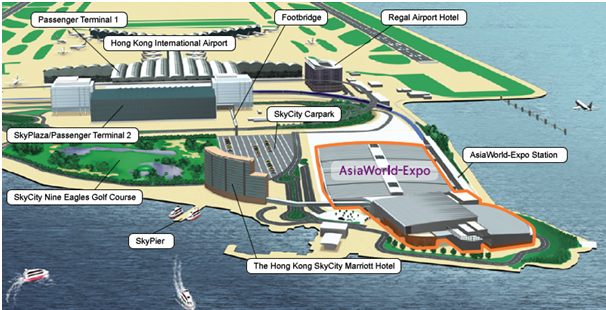 2/Travel organizationOur teams are at your disposal for the organization of transport, accommodation, translation services, etc. Local Authorities France - Europe/ Asie - Hong Kong Stéphanie THUMERELLE+33(0)1.49.52.14.17+852 9319 6414 stephanie.thumerelle@europ-expo.com Chinese CitiesXuemei TAN+86 10 6539 1030 / Fax : +86 10 6539 1060 xuemei.tan@europ-expo.com